New York State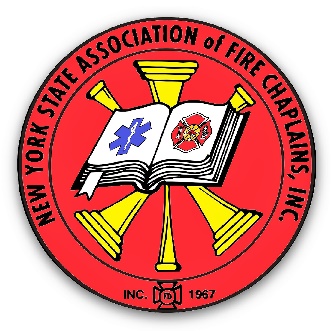 Association of Fire Chaplains, Inc.APPLICATION FOR MEMBERSHIP(Revised August 28, 2020)Title: _______ First Name: ______________ MI: ______ Last Name: ______________Ordained ____ Lay ____ (check one)    Spouse’s Name: ________________________Address: ______________________________________________________________City: ______________________	State: ______	Zip Code +4 ________________County _____________________ Religious Affiliation __________________________Fire Department or Organization: ___________________________________________Home Telephone: ___________________	Work Telephone: __________________Cell Telephone: ____________________		     Fax: ____________________Email Address: _________________________________________________________This application MUST be accompanied by the following:1) A letter of appointment from the Chief or President of the sponsoring Fire or EMS Organization.2) You must provide a letter of reference from your church or religious affiliation, also known as a letter of ecclesiastical support.3) A passport size photo, which will be returned with membership photo ID Card. 4) A check in the amount of $25.00 made payable to “NYSAFC, Inc.” (which includes your first year’s dues – the membership year is the calendar year).FAILURE TO PROVIDE THE ABOVE WILL DELAY PROCESSINGMail the above with this application to: NYSAFC, Inc. Chap. Barrie Lyn Foster, Executive Secretary, 741 Clark Street Rd, Cayuga, NY 13034-2113(Also, please include copies of certificates for training you have, for example NIMS, CISM, CISD, HAZMAT, Etc.)